Penerapan Model EUCS Untuk Memahami Kepuasan Pengguna Terhadap Implementasi Sistem e-library Perpustakaan Universitas Bina Darma Palembang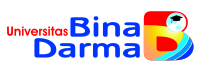 Laporan Akhir PenelitianOlehHelda YudiastutiPROGRAM STUDI MANAJEMEN INFORMATIKAFAKULTAS ILMU KOMPUTER. UNIVERSITAS BINA DARMA2012/2013HALAMAN PENGESAHANPENELITIAN1. Judul Penelitian 	: Penerapan Model EUCS Untuk Memahami Kepuasan Pengguna Terhadap Implementasi Sistem e-library Perpustakaan Universitas Bina Darma Palembang.2.Bidang Ilmu Penelitian	: Ilmu Komputer3.Penelitia. Nama Lengkap	: Helda Yudiastuti,M.Kom.b. Jenis Kelamin	: Perempuanc. Jenjang Akademik	: Asisten Ahlid. NIDN	: 0207077701                    e. Fakultas/Prodi	: Ilmu Komputer/Manajemen Informatika4.Lokasi Penelitian	: Universitas Bina Darma5.Waktu penelitian	: Enam Bulan6.Biaya	: Rp.6.000.000,00Mengetahui,					Palembang, 8 NopemberKetua Program Studi					Peneiliti,Muhammad Nasir,M.M.,M.Kom.			Helda Yudiastuti,M.Kom.Menyetujui,					Menyetujui,Dekan Ilmu Komputer					Direktur LPPM UBDM. Izman H, ST., MM., Phd					PH.Saksono,S.T,.M.Sc,. Ph.D.KATA PENGANTARSesuai surat kesepakatan kerjasama nomor: 009/SPK/LPPM/Univ-BD/III/2012 antara Lembaga Penelitian dan Pengabdian Masyarakat Universitas Bina Darma dengan Helda Yudiastuti,M.Kom. dosen Fakultas Ilmu Komputer Universitas Bina Darma, maka berikut ini saya sampaikanLAPORAN AKHIR PENELITIANLaporan akhir penelitian merupakan syarat yang telah disepakati, berisi laporan data dan hasil analisis data. Akhirnya, penulis mengucapkan terima kasih kepada semua pihak yang telah membantu kelancaran dalam penyusunan laporan akhir penelitian ini. Mudah-mudahan penelitian ini bermanfaat bagi para pembaca. Penulis berharap ada saran untuk perbaikan dan penelitian lebih lanjut mengenai penelitian ini.							Palembang, 8 Oktober 2012							Helda Yudiastuti,M.Kom.